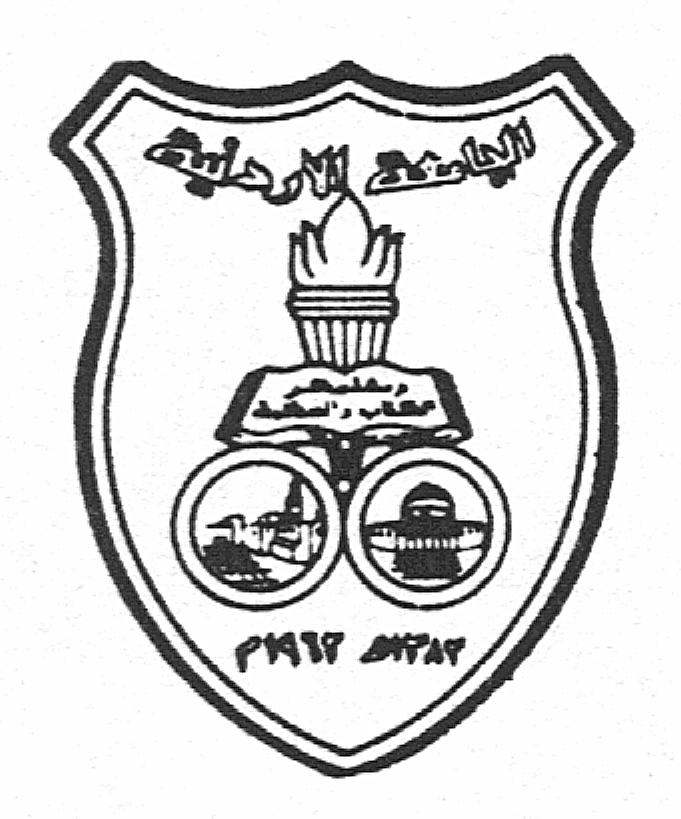 					Dept. Horticulture & Crop ScienceFaculty of Agriculture				2016/2017    Semester: Bioinformatics (0601782)Course Description:This course covers the computational  tools  for  classifying  sequences,  large  databases  of  biological  information, computationally  intensive  methods,  new  algorithms,  machine  learning  unite  to  extract  new concepts, new sophisticated DNA, RNA and protein sequence analysis. Pattern recognition and DNA   computing,   and   traditional   mathematical   modelings.   Analysis   of   macromolecular sequences,  tri-dimensional  structures,   phylogenic  relationships,  and   genomic and proteomic data.Learning Objectives:The course is designed to expose students to the following fields in biotechnology:Introduction and review for Genetics.Computational tools for classifying sequences, large data bases of biological information, computationally intensive methods, new algorithms, and machine learning unite to extract new concepts. Bioinformatics includes new sophisticated DNA, RNA and protein sequence analysis and pattern recognition and DNA computing, but also more traditional mathematical modeling.Bioinformatics covers many subjects, among the most important of which are the analysis of macromolecular sequences, the analysis of tri-dimensional structures, the analysis of phylogenic relationships, and the analysis of genomics and proteomic data.Intended Learning Outcomes:knowledge and understanding: Student is expected toA1. Review of the basic controlling levels of traits and their feedbacks (DNA  mRNA  protein metabolites).A2. Understand DNA sequence and analysis.A3. Understand protein sequence and analysis.A3. Acquire sequence similarity analysis tools.A4. Gain whole genome and transcriptome data interpretation.A5. Understand phylogenetic tools.Intellectual analytical and cognitive skills: Student is expected toB1. Understand the direct information flow from DNA to mRNA to Proteins.B2. Cope with GO terms and protein families.B3. Know basic bioinformatics scripts and file formats.B4. Reasonable solutions for retrieving and analyzing bioinformatics data .Subject-specific skills: Student is expected toC1. Show high concentration and fine hand work dedicated to the scope of implementing bioinformatics techniques.C2. Understand pair-wise alignment.C3. Understand multiple sequence alignment.C4. Be aware of bioinformatics databases and software.Transferable key skills: Student is expected to knowD1. Lab practical work, precession and time managementD2. Drawing and illustrations of solid data into elastic easy to follow scheme D3. Data analysis and interpretationD4. Reporting data in a proper way and writing scientific articlesILOs Learning and Evaluation MethodsCourse ContentsLearning MethodologyThis course will be structured in Lectures and discussions, Presentations of recent articlesLab projectEvaluationReferences, A.J.F et al (2012) Introduction to Genetic Analysis. Freeman, USA.Mount, D. (2001) Bioinformatics: Sequence and Genome Analysis. CSHL Press, New York.Claerie, J-M and Notredame, C. (2007) Bioinformatics for Dummies. 2nd ed. Wiley Publishing, Inc. Indiana.[Genebank] <http://www.ncbi.nlm.nih.gov>.[The Arabidopsis Information Resources] <http://www.arabidopsis.org>.Other bioinofrmatics sites:http://www.lecb.ncifcrf.gov/~pnh/papers/poster/ucb.htmhttp://www.wright.edu/~michael.raymer/courses/cs790/current/syllabus/syllabus.htmlhttp://bioinf.uta.fi/courses/presentation/http://bio.fsu.edu/~stevet/modules.htmlhttp://bioinformatics.rit.edu/SIGCSE2005/http://home.cc.umanitoba.ca/%7Eumbagher/39.769/39.769.htmlhttp://www.ist.temple.edu/~vucetic/cis595spring2005.htmhttp://www.staff.ncl.ac.uk/n.j.morris/nano/http://cmgm.stanford.edu/classes/csuh/http://www.bioinfo.rpi.edu/~bystrc/courses/biol4540.htmlCredit hours3LevelM.Sc.Pre-requisiteLecturerDr. Monther SadderOffice #212Office phoneCourse websiteE-mailsadderm@ju.edu.joPlaceOffice hoursOffice hoursOffice hoursOffice hoursOffice hoursOffice hoursDay/TimeSundayMondayTuesdayWednesdayThursday1-2 p.m.11-12 a.m.1-2 p.m.11-12 a.m.ILO/sLearning MethodsEvaluation MethodsA1-A5Lectures and DiscussionsQuiz, ExamB1-B4Lectures and DiscussionsPresentationQuiz, Exam, AssignmentC1-C3Lectures and DiscussionsProjectQuiz, Exam, AssignmentD1-D4Lectures and DiscussionsQuiz, Exam, AssignmentContentReferenceWeeksILOsOrganization and expression of genesLectures1/2A1-A5, B1-B4Sequence and other biological informationLectures1/2A1-A5, B1-B4Basic sequence manipulationLectures1A1-A5, B1-B4Gene identificationLectures1A1-A5, B1-B4, C1-C3Homology searching Lectures1A1-A5, B1-B4, C1-C3Pairwise sequence alignmentArticle, Assignment1A1-A5, B1-B4BLAST: Basic local alignment search toolArticle, Assignment1A1-A5, B1-B4Advanced Database SearchingArticle, Assignment1A1-A5, B1-B4Multiple sequence alignment Article, Assignment1A1-A5, B1-B4Molecular Phylogeny and EvolutionArticle, Assignment1C1-C3, D1-D4Gene expression: Microarray data analysisLectures1C1-C3, D1-D4Gene expression: RNAseq data analysisLectures1C1-C3, D1-D4Protein analysis and proteomics Article, Assignment1C1-C3, D1-D4Introduction to Genomics and the Tree of Life Lectures1C1-C3, D1-D4Viral and Prokaryotes Genomics Lectures1C1-C3, D1-D4Eukaryotes GenomicsArticle2C1-C3, D1-D4EvaluationPoint %DateMidterm Exam                     30After 10 weeksProject & Quizes20After 4, 6 and 12 weeksPresentation10As indicated in table aboveFinal Exam                                40Determined by Registration Dept.